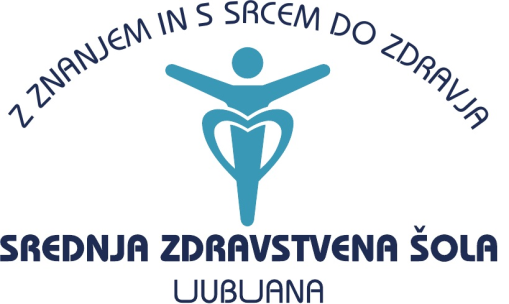 POROČILO O ZDRAVSTVENI NEGI PACIENTAUčni dokumentacijski obrazec za program Zdravstvena nega – praktični poukŠolsko leto 2015/161.1 OSEBNI PODATKI PACIENTA1.2 PODATKI O BOLEZNI:1.2.1 NEGOVALNA ANAMNEZA 1.3  ALERGIJE1. 4 ZAVEST, MENTALNO STANJE PACIENTA1.5  PREHRANSKI STATUS: MEDICINSKO TEHNIČNI PRIPOMOČKI:1.7 DRUGI POMEMBNI PODATKI O PACIENTU:2. 1  VITALNE FUNKCIJE2.2 OPISNI STATUS ŽIVLJENJSKIH AKTIVNOSTI (PO V. HENDERSON)2.2 OPISNI STATUS ŽIVLJENJSKIH AKTIVNOSTI (PO V. HENDERSON)2.2 OPISNI STATUS ŽIVLJENJSKIH AKTIVNOSTI (PO V. HENDERSON)2.2 OPISNI STATUS ŽIVLJENJSKIH AKTIVNOSTI (PO V. HENDERSON)2.2 OPISNI STATUS ŽIVLJENJSKIH AKTIVNOSTI (PO V. HENDERSON)2.2.1 INTERVENCIJE ZDRAVSTVENE NEGE:ORGANIZACIJA DELA IN RAZVOJ STROKEPREPREČEVANJE IN OBVLADOVANJE  BOLNIŠNIČNIH OKUŽBPSIHIČNA IN FIZIČNA PRIPRAVA PACIENTOVDAJANJE IN PRIPRAVA ZDRAVILDIAGNOSTIČNO TERAPEVTSKI POSEGI3.1 FARMAKOTERAPIJA:3.2 Diagnostične preiskave v času obravnave pacienta:3.3 Druge oblike terapevtskega programa, v katerega se vključuje SMS/SZN:3. 4 OCENJEVALNE LESTVICE:3.5  Obravnava pacienta s kronično rano:Ime in priimek dijaka:Zdravstvena ustanova:Področje ZN:Enota, oddelek:Čas obravnave pacienta (od – do):Datum(od-do) pisne obravnave pacienta:Mentor/ica praktičnega pouka:Šolsko leto/ razred:Datum oddaje poročila:1.DEL NEGOVALNA ANAMNEZA IN STATUSZačetnici imena in priimka pacienta:Datum rojstva:Starost:Spol:Pogovorni jezik:Medicinske diagnoze in kratka razlaga:Vzrok sedanje obravnave oziroma sprejema:Čas hospitalizacije/institucionalizacije:Dan po operaciji/po porodu:Kratek opis negovalnih problemov po 14. življenjskih aktivnostih pred sprejemom pacienta v zdravstveno- socialno ustanovo:ALERGIJE:Ocena kvantitativne zavesti:Ocena kvalitativna  zavesti:Spoznavne (kognitivne) sposobnosti:Znaki telesne prizadetosti:Čustvovanje in razpoloženje:Ocena prehranjenosti:Medicinsko tehnični pripomočki, ki jih ima pacient s seboj ali jih uporablja v ustanovi:Posebne želje in /ali pričakovanja pacienta:/2. DEL TRENUTNO STANJE PACIENTADATUM:DATUM:DATUM:URA:URA:NORMALNA VREDNOSTIZMERJENA VREDNOSTVRSTA MERITVEINTERPRETACIJAKRVNI TLAKPULZDIHANJETELESNA TEMPERATURASpO2SpO2 s kisikom:Ocena stopnje bolečine:ŽIVLJENJSKA  AKTIVNOSTOPISNI STATUSSTANDARDIZIRANO IME INTERVENCIJE  ZN PODATKI O IZVEDENI INTERVENCIJI ZN1. DIHANJE IN KRVNI OBTOKUgotavljanje stanja - negativni kazalci:1. DIHANJE IN KRVNI OBTOKOpisna izjava življenjske aktivnosti:2. PREHRANJEVANJE IN PITJEUgotavljanje stanja - negativni kazalci:2. PREHRANJEVANJE IN PITJEOpisna izjava življenjske aktivnosti:3. IZLOČANJE IN ODVAJANJEUgotavljanje stanja - negativni kazalci:3. IZLOČANJE IN ODVAJANJEOpisna izjava življenjske aktivnosti:ŽIVLJENJSKA  AKTIVNOSTOPISNI STATUSSTANDARDIZIRANO IME INTERVENCIJE  ZN PODATKI O IZVEDENI INTERVENCIJI ZN4. GIBANJE IN USTREZNA LEGAUgotavljanje stanja - negativni kazalci:4. GIBANJE IN USTREZNA LEGAOpisna izjava življenjske aktivnosti:5. SPANJE IN POČITEKUgotavljanje stanja - negativni kazalci:5. SPANJE IN POČITEKOpisna izjava življenjske aktivnosti:6. OBLAČENJE IN SLAČENJEUgotavljanje stanja - negativni kazalci:6. OBLAČENJE IN SLAČENJEOpisna izjava življenjske aktivnosti:ŽIVLJENJSKA  AKTIVNOSTOPISNI STATUSSTANDARDIZIRANO IME INTERVENCIJE  ZN PODATKI O IZVEDENI INTERVENCIJI ZN7. VZDRŽEVANJE NORMALNE TELESNE TEMPERATUREUgotavljanje stanja - negativni kazalci:7. VZDRŽEVANJE NORMALNE TELESNE TEMPERATUREOpisna izjava življenjske aktivnosti:8. OSEBNA HIGIENA IN UREJENOSTUgotavljanje stanja - negativni kazalci:8. OSEBNA HIGIENA IN UREJENOSTOpisna izjava življenjske aktivnosti:9. IZOGIBANJE NEVARNOSTIM V OKOLJUUgotavljanje stanja - negativni kazalci:9. IZOGIBANJE NEVARNOSTIM V OKOLJUOpisna izjava življenjske aktivnosti:ŽIVLJENJSKA  AKTIVNOSTOPISNI STATUSSTANDARDIZIRANO IME INTERVENCIJE  ZNPODATKI O IZVEDENI INTERVENCIJI ZN1O. KOMUNIKACIJA, ODNOSI Z LJUDMI, IZRAŽANJE ČUSTEV, OBČUTKOV IN POTREBUgotavljanje stanja - negativni kazalci:1O. KOMUNIKACIJA, ODNOSI Z LJUDMI, IZRAŽANJE ČUSTEV, OBČUTKOV IN POTREBOpisna izjava življenjske aktivnosti:11. IZRAŽANJE DUHOVNIH POTREBUgotavljanje stanja - negativni kazalci:11. IZRAŽANJE DUHOVNIH POTREBOpisna izjava življenjske aktivnosti:12. DELO, USTVARJALNA ZAPOSLITEVUgotavljanje stanja - negativni kazalci:12. DELO, USTVARJALNA ZAPOSLITEVOpisna izjava življenjske aktivnosti:ŽIVLJENJSKA  AKTIVNOSTOPISNI STATUSSTANDARDIZIRANO IME INTERVENCIJE  ZN PODATKI O IZVEDENI INTERVENCIJI ZN13. RAZVEDRILO IN REKREACIJAUgotavljanje stanja - negativni kazalci:13. RAZVEDRILO IN REKREACIJAOpisna izjava življenjske aktivnosti:14. UČENJE IN PRIDOBIVANJE ZNANJAUgotavljanje stanja - negativni kazalci:14. UČENJE IN PRIDOBIVANJE ZNANJAOpisna izjava življenjske aktivnosti:STANDARDIZIRANO IME INTERVENCIJE  ZN PODATKI O IZVEDENI INTERVENCIJI ZNSTANDARDIZIRANO IME INTERVENCIJE  ZN PODATKI O IZVEDENI INTERVENCIJI ZNSTANDARDIZIRANO IME INTERVENCIJE  ZNPODATKI O IZVEDENI INTERVENCIJI ZNSTANDARDIZIRANO IME INTERVENCIJE  ZNPODATKI O IZVEDENI INTERVENCIJI ZNSTANDARDIZIRANO IME INTERVENCIJE  ZN PODATKI O IZVEDENI INTERVENCIJI ZN3. DEL: DIAGNOSTIČNO – TERAPEVTSKI PROGRAMDATUM, URAATC KLASIFIKACIJA ZDRAVILO (ime)OdmerEKOBLIKANAČIN APLIKACIJEčasovni režim aplikacijeIZVEDBA APLIKACIJEPOSEBNOSTI PRI APLIKACIJI THNEŽELENI UČINKI ZDRAVILADATUM, URADIAGNOSTIČNA PREISKAVA (NAZIV,OPIS)    IZVEDBAPOSEBNOSTI PRI DGN. PREISKAVIZAPLETI PRI DGN. PREISKAVIREZULTATI DGN. PREISKAVEDATUM:URA:OBLIKA TERAPEVTSKEGA PROGRAMA                 NAČIN IZVAJANJA3.4.1 OCENA OGROŽENOSTI ZA NASTANEK RAZJEDE ZARADI PRITISKA:3.4.2 OCENA TVEGANJA ZA PADEC in aktivnosti zn:DATUM:URA:             OCENA KRONIČNE RANE:                                             OSKRBA RANE:4. DEL: NAČRTOVANJE INTERVENCIJ ZDRAVSTVENE NEGENačrtovane intervencije ZN in medicinsko-tehnični posegi pri zdravstveni negi pacienta:Načrtovane intervencije ZN in medicinsko-tehnični posegi pri zdravstveni negi pacienta:Korak št. 5. DEL: VREDNOTENJEZaključno vrednotenje ZN:Pacient odpuščen, premeščen:6.DEL:  TEHNIČNO PRAVNI DEL:S podpisom potrjujem, da je poročilo o zdravstveni negi pacienta moj lastni izdelek!Podpis mentorice/ mentorja:Število doseženih točk:Opomba mentorja/ice: